28 созыв			        		      1 заседаниеКАРАР			      	                     		                   РЕШЕНИЕ28сентябрь   2019й.    	                     №1/2     	                24 сентября 2019г.О счетной комиссии первого заседания Совета сельского поселения Куккуяновский сельсовет муниципального района Дюртюлинский район Республики БашкортостанВ соответствии со статьей 29 Регламента Совета сельского поселения Куккуяновский сельсовет муниципального района Дюртюлинский район Республики Башкортостан Совет сельского поселения Куккуяновский сельсовет муниципального района Дюртюлинский район Республики Башкортостан решил: избрать счетную комиссию первого заседания  Совета сельского поселения Куккуяновский сельсовет муниципального района Дюртюлинский район Республики Башкортостан в следующем составе:Гадельшина Расима Флюсовна - избирательный округ № 1 председатель комиссии;Миннеханов Нурихан Мирзаханович  - избирательный округ № 2- член комиссии.Председательствующий на заседании Совета сельского поселения Куккуяновскйи сельсовет муниципального района Дюртюлинский районРеспублики Башкортостан      				Т.Н.Харисова24 сентября 2019 года№1/2  Башҡортостан РеспубликаһыДүртөйлө районымуниципаль районыныңКукҡуян ауыл советыауыл биләмәһе хаҡимиәте(Башкортостан РеспубликаһыДүртөйлө районы Күккуян ауыл советы)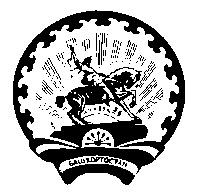 Совет  сельского  поселенияКуккуяновский  сельсоветмуниципального районаДюртюлинский  районРеспублики  Башкортостан(Куккуяновский сельсовет Дюртюлинского районаРеспублики Башкортостан)